Person Specification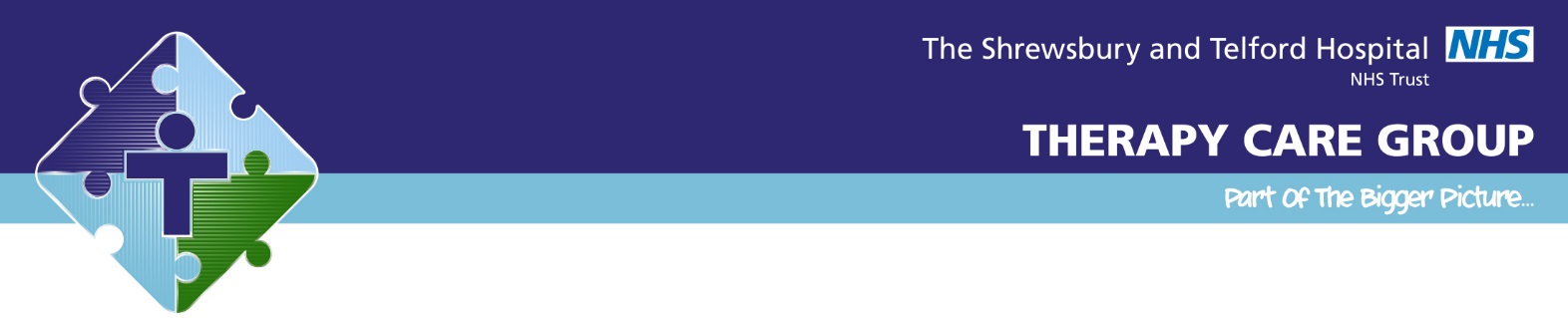 Post title: Band 6 Specialist Speech and Language TherapistEssential1.	General educational
     qualifications What are the general educational requirements for this post?As required for entry into University  for professional training2.	Professional/technical qualificationsWhat professional, technical qualifications are required for the post? Degree or equivalent in Speech and Language TherapyRegistered with Health and Care Professions Council and RCSLTEvidence of specialist clinical training in relevant areas 3.	Work experienceWhat work experience is required – in what type of role and how long for?Evidence of  broad range of pre and post qualification experience Evidence of experience in relevant area of clinical practice, including dysphagia, and exposure/competencies in videofluoroscopy and tracheostomyEvidence of teaching/ student experience Experience in audit KnowledgeWhat knowledge is required for the post?Evidence of CPD (portfolio) detailing clinical experience relevant to the post.Knowledge of current NHS strategy and plansknowledge and understanding of Clinical Governance Evidence of Specialist level of  clinical reasoning  Knowledge of current   Evidence Based Practice relevant to post.SkillsWhat skills are required for the post? (e.g. communication, interpersonal, planning and organisation, analysis, judgement, decision making, physical or mental skills)Excellent written and verbal communication skills.Evidence of  leadership abilityAbility to motivate and inspire patients and colleagues Analytical and Problem solving skillsOrganisation, planning, prioritisation and decision making skillsAbility to work under pressure and meet deadlinesAbility to cope with working in a stressful environment.Flexibility and reliabilityClinical supervision, teaching, mentorship and appraisal skillsAbility to use own initiative appropriatelyEmpathy and understandingIT Skills relevant to the roleOther requirements not coveredAre there any other job requirements not covered above?Ability to meet the travel requirements of the post and the Trust requirements for business insurance if using own vehicle.Flexible working including working across 7 days / week to meet service requirements.